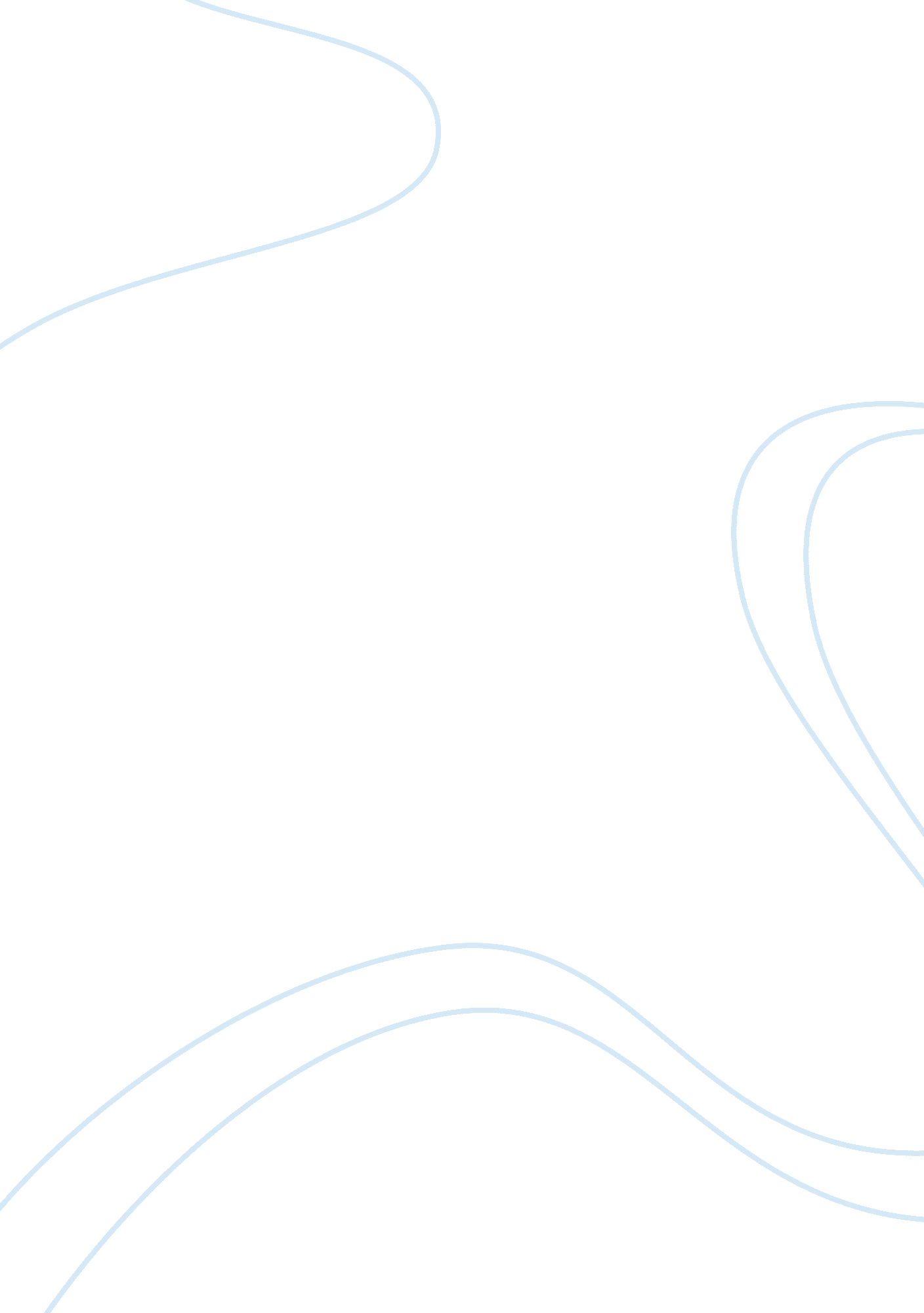 William shakespeare – romeo and juliet essay sampleLiterature, William Shakespeare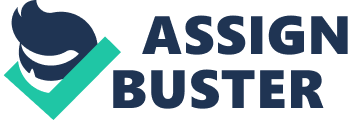 This term in the unit William Shakespeare we have been learn the context and tragedies of Romeo and Juliet. We have also learnt that the play is a big tragedy then was written over 350 years ago. Despite the age of Romeo and Juliet it still inspires the teenage audience to this day we can also relate the events and themes experienced by the two protagonists Romeo and Juliet. I have chosen to do act 5 scenes 3. In the churchyard that night, Paris enters with a torch-bearing servant. He orders the page to withdraw, then begins scattering flowers on Juliet’s grave. He hears a whistle the servant’s warning that someone is approaching. He withdraws into the darkness. Romeo, carrying a crowbar, enters with Balthasar. He tells Balthasar that he has come to open the Capulet tomb in order to take back a valuable ring he had given to Juliet. Then he orders Balthasar to leave, and, in the morning, to deliver to Montague the letter Romeo had given him. Balthasar withdraws, but, mistrusting his master’s intentions, lingers to watch. in the act and scene romeo finds out the Juliet is dead and then kills himself by getting’s position and drinking it and then out of know were Juliet a awakes to find Romeo dead beside her and then kiss him to try and get some of the position the he drank but it did nothing so she grabs his dagger, Hearing the approaching watch, Juliet unsheathes Romeo’s dagger and, saying, “ O happy dagger, / This is thy sheath,” stabs herself (5. 3. 171). She dies upon Romeo’s body. The portal of the Juliet toward her parent and her family by saying that she doesn’t want to marry Paris as she had feeling for Romeo and they are madly in love and they get married. Tybalt is Juliet’s cousin, i. e. a Capulet. After he kills Romeo’s BFF, Mercutio, in a street brawl, Romeo mortally stabs him, which causes Romeo to be banished from Verona. You don’t have to look far for Tybalt’s motivation: testosterone. He’s not deep, but he sure is handy with a sword. Mercutio, who hates Tybalt, gives him the “ catty” nickname the “ Prince of Cats,” and it totally fits. While Romeo can sometimes remind you of a bouncy and overeager puppy, Tybalt tends to stalk around proudly attacking anyone who strokes his fur wrong. We get just a hint of that when his uncle Capulet prevents him from beating up Romeo for 
crashing the Capulet’s masked ball, and he promises to bash in Romeo’s skull at a later date: “ I will withdraw but this intrusion shall / Now seeming sweet, convert to bitt’rest gall” (1. 5. 6). 